MDVM SCHOOL, NEEMRANASUMMER VACATION SELF WORK -2019CLASS : 6Science1  It is important to eat health oriented food if we want to stay healthy. Check how conscious you are about your eating habits.Tick for Yes , cross for  No.a. I drink a glass of milk every morning.b. I avoid eating junk food and other unhealthy food.c. I must have at least one green vegetable at dinner.d. I eat food from every major food groups.e. I never overeat.2. Visit an agricultural field and talk to a farmer to know about the journey of grains from field to kitchen and represent it through a flow chart.3.Go to the market with your parents and buy some seasonal fruits and vegetables and write which vitamins and minerals they contain.4. Read chapter 1,2 &3 thoroughly and prepare them for PT test.Soc. SciLearn and read chapter -1,2 in History and chapter 1 in Geography (PT1 syllabus)Visit planetarium and write down your experience on A4 sheet.Draw the solar system on A3 Sheet.Paste pictures of early men on A3 sheet.English1 – Do Reading Project in “Holiday Package” (Bravia)chapter – 1 and 2  - page no. (27 & 28)
2 – Reading comprehension (Bravia) worksheet  1,2,3 – page no. (5,7,9) 
3 – Learn 2 new English words daily and make a dictionary yourself. 
4 – Hear a story from your grandparents in your mother tongue and try to narrate it in English language . 
5 – Revise PT-1 syllabus – 
Honeysuckle – chapter 1,2
A Pact With the Sun  - chapter 1
Grammar – Noun and Sentences.  Computer/IT1. Read ch. 1 to 3 and do exercise of ch. 2 in Notebook.
2. Make a chart of generation of computer language and decorate it with related pictures.
3. Make a ppt (5 slides) on your summer vacation activities, include picture and describe activities.SanskritHindi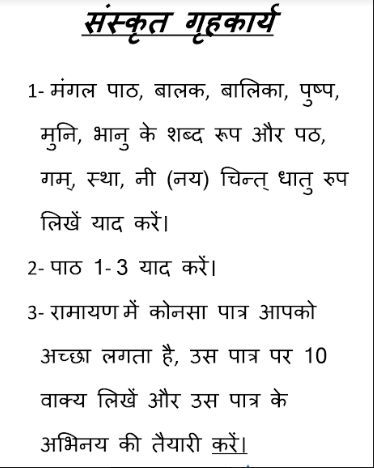 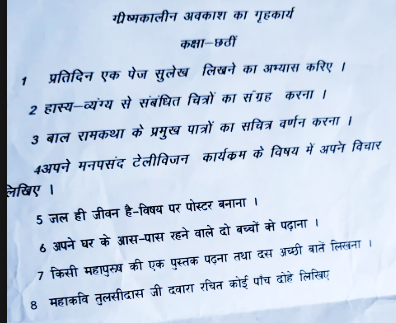 